Что такое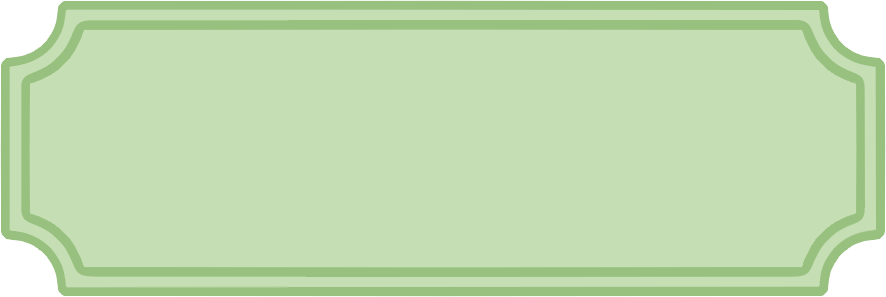 психологическая готовность к школе?Традиционно выделяют три аспекта психологической готовности к школе («школьной зрелости»): интеллектуальный, эмоциональный и социальный. Интеллектуальная зрелость для возраста 6—7 лет — это умение выделять фигуру из фона, способность концентрировать внимание, устанавливать связи между явлениями и событиями, возможность логического запоминания, умение воспроизводить образец, а также развитие тонких движений руки и их координации. Эмоциональная зрелость — это ослабление непосредственных, импульсивных реакций и умение длительно выполнять не очень привлекательную работу, то есть развитие произвольности поведения. Социальная зрелость подразумевает потребность в общении со сверстниками и умение подчинять свое поведение законам детских групп, способность принимать роль ученика, умение слушать и выполнять указания учителя. За основу готовности к школе, таким образом, принимается некоторый необходимый уровень развития ребенка, без которого он вообще не сможет успешно учиться в школе.Однако необходимо помнить, что путь развития каждого ребенка индивидуален в силу закона неравномерности психического развития. Одни дети рано начинают ходить, другие — говорить, третьи начинают говорить поздно, но зато сразу целыми фразами, да еще буквы запоминают. Поэтому к школьному возрасту дети приходят с разным багажом опыта — знаниями, умениями, навыками, привычками. К моменту поступления в школу не так важно иметь конкретные сформированные навыки (например, уметь читать или считать); важнее, чтобы ребенок мог воспринимать и усваивать новый материал — обладал так называемой обучаемостью. Для каждой составляющей школьной зрелости существует свой сенситивный период (оптимальный возраст, когда соответствующие способности лучше всего поддаются развитию), а также свои способы их формирования. 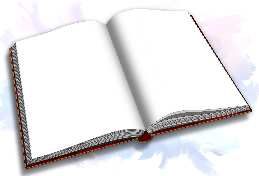 Странички психологаКак и когда начинать готовить ребенка к школе?Ребенку, который не слушается учителя потому, что не слушался и родителей, и воспитателей в детском саду, уготована роль «трудного» ученика. Умение слушаться, следовать правилу проще всего вырабатывается в процессе обыкновенной игры в «дочки-матери», в настольные игры с правилами и другие подобные игры, т.к. в них заложена необходимость действовать так, как положено. Если ребенок не умеет следовать правилу, сдерживать свои порывы, его не будут принимать в игру другие дети. Вам знакомы фразы типа: «Ты неправильно играешь, так мамы не делают!», «Сейчас мой ход, а не твой!», «Ты жульничаешь!»? Если эти фразы предназначаются вашему ребенку чаще, чем его приятелям, это тревожный звонок — он не умеет действовать по правилу, это может привести как к сложностям в школе, так и к сложностям в общении со сверстниками. Обучать ребенка умению выполнять правило довольно просто — играйте с ним и его приятелями в настольные игры. Групповые игры со сверстниками, выяснения отношений между ними дают ребенку возможность освоить навыки кооперативности, выяснить границы своего психологического пространства, научиться с честью выходить из самых разных ситуаций. Развить произвольное внимание вам помогут всевозможные журналы и книжки, в которых много заданий типа «Найдите 10 отличий между картинками», «С кем кто разговаривает по телефону?», «Путаница», «Что здесь лишнее?» и т. д. Они забавны, интересны детям и очень полезны для развития произвольности внимания и поведения. Главное — следить за тем, чтобы задания выполнялись и соответствовали возможностям вашего ребенка. Слишком простые задания вызывают скуку и не приучают преодолевать трудности, а слишком сложные могут привести к тому, что ребенок откажется заниматься.Общая осведомленность — это показатель того, что ребенок любознателен, что у него сложилась некая картина мира и представление о том, каково его место в этом мире. Практически все дети в возрасте 3—5 лет задают множество вопросов типа «А что это? А откуда берется ветер? А как устроен компьютер?». И так далее. Нам иногда бывает лень отвечать на эти вопросы, но наши ответы — это один из основных источников познания о мире. Лишаясь этого источника, ребенок вынужден черпать интересующие его сведения из телевизионных передач, обрывков разговоров взрослых, додумывать что-то самостоятельно.Если уровень любопытства малыша невысок, он начинает отставать в развитии, ему может быть сложно в школе среди более осведомленных сверстников, труднее понять новый материал. Чем больше и внимательнее вы будете беседовать с вашим ребенком, отвечая на его вопросы, чем доступнее для него будет ваше объяснение, тем лучше вы подготовите его к восприятию учебного материала. 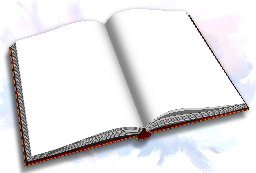 Странички психологаРазвитие мелкой моторики не менее важно, чем развитие интеллектуальных функций ребенка. Во-первых, развитие тонких движений кисти руки напрямую связано с развитием больших полушарий головного мозга, а значит, чем точнее и тоньше движения руки, тем лучше развивается мозг. Во-вторых, имеет смысл учить ребенка делать точные движения при рисовании и письме, так как в большинстве гимназий и школ с авторскими программами на обучение письму и каллиграфии отводится мало времени и множество детей, будучи в старших классах, не умеют красиво и быстро писать. Более того, сам процесс письма в большинстве случаев не доведен до автоматизма, это приводит к тому, что ребенок при выполнении заданий по русскому языку сосредоточен не столько на орфографии, сколько на процессе письма. Итог — большинство детей пишут с ужасающими ошибками. Важно не перестараться и обучение ребенка точным движениям карандашом по бумаге превратить в увлекательное занятие. Полезно давать ребенку задания на дорисовывание, когда взрослый рисует половину рисунка, а ребенок дорисовывает зеркальное отображение, задания на обведение намеченного точками или штрихпунктиром изображения и т. п. Обучение письму тоже полезно, если только оно не воспринимается ребенком как неприятная обязанность.Развить тонкую моторику помогают такие занятия, как лепка, собирание конструкторов с мелкими деталями типа «Лего», склеивание моделей из бумаги или пластмассы, рисование, вязание (особенно крючком), собирание мозаик.Почему вначале было сказано о том, что умение читать и писать для ребенка может быть неполезным при поступлении в школу? Нередки случаи, когда ребенок уже умеет делать все, чему его одноклассникам только предстоит научиться в первом классе. Такому ребенку скучно, неинтересно сидеть на уроке, он отвлекается, отвлекает других ребят и мешает учителю. Он чаще других вызывается отвечать, не давая спросить других и вызывая, таким образом, раздражение учителя. Он не приучается работать на уроке и при переходе к темам и предметам, которых он не знает, начинает отставать. К III—IV классу он из отличника может стать троечником и попасть в разряд «трудных».Мы пришли к тому, что с этой точки зрения подготовка к школе — процесс длительный, начинать его надо постепенно и загодя. Чтобы быть более уверенным в том, что ваш ребенок готов к обучению, стоит заранее поинтересоваться в школе, куда вы намерены отдать своего ребенка, каковы требования к малышу, есть ли подготовительные группы, поговорить с родителями первоклассников и учителем.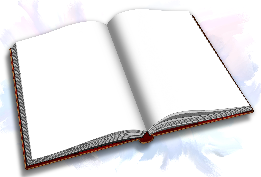 Странички психологаКак мотивировать ребенка к школе?Давно известно, что очень большие трудности для самих детей и для взрослых связаны именно с нежеланием детей учиться. Заставить ребенка (да и взрослого) учиться невозможно, если он сам этого не захочет. Ребенок, приходя в школу, попадает в новую систему отношений, где преобладает оценка предметных действий и их соответствие образцам или правилам, а личность маленького человека мало кому интересна. В школе ребенок встречает чужих людей, с ними надо строить деловые отношения, надо уметь защитить свое «я» от воздействия другого человека. Негативный образ себя и неуверенность в своих силах ведут к тому, что ребенок начинает учиться ниже своих возможностей.Итак, всегда приятнее что-то делать по собственному желанию. Мотивационная готовность к школе начинается с хорошего отношения ребенка к себе и веры в возможность быть лучше, то есть со стремления к совершенству. Тревоги матери по поводу возможных школьных проблем заражают ребенка, и он несет за собой груз нерешенных родительских проблем, вынужден отвечать не только за себя и свои возможные ошибки, но и за родительские страхи и несбывшиеся надежды.Существует несколько мотивов, по которым ребенок идет в школу. Эти мотивы в большинстве своем связаны с тем, что и как говорят о школе родители, что поощряется в поведении ребенка. Есть разница в успехах тех детей, родители которых считают школу важным элементом жизни ребенка и семьи в целом, и детей, родители которых отдают ребенка в школу «потому, что так надо», или «чтобы он не болтался без дела», и совершенно не интересуются его успехами. Основные мотивы, которые определяют отношение к учебе, это — стремление получать пятерки, желание встречаться с приятелями и играть, желание, «чтобы мама хвалила» или чтобы быть лучше всех, любознательность и желание узнать новое, страх наказания или «чтобы была хорошая работа, когда вырасту». Мотивы самые разные как по силе, направленности, так и по близости цели. Вспомните, как вы рассказывали ребенку о школе. Вы говорили: «В школе у тебя будет много друзей, у тебя будет красивый портфель, карандаши и пенал, тебе будет очень интересно, это будет твоя работа».Вспомните свое отношение к школе: боялись ли вы туда идти или хотели? Сложно ли вам было сказать родителям о плохой оценке? Ждете ли вы, что ваш ребенок порадует вас и станет отличником? Думаете ли вы, что плохие оценки вашего ребенка станут свидетельством того, что вы плохо воспитываете своего малыша? Сравниваете ли вы успехи вашего ребенка и ребенка ваших друзей? Что для вас важнее: отметка в дневнике или уровень знаний и отношение ребенка к школе?Странички психологаВаше отношение к школе и учебе ребенка формирует и его отношение к этим явлениям. Слишком отдаленный мотив (типа «хорошая работа, когда вырасту») слабо влияет на поведение ребенка в каждый конкретный момент. Дети шести-семи лет не очень-то умеют регулировать свое поведение, их захлестывает волна непосредственных желаний. Работа еще когда будет, а уроки не хочется делать сегодня и гулять хочется сейчас. Ребенок, желающий получать только пятерки и быть самым хорошим, может растерять желание ходить в школу, если ему вдруг поставят четверку или тройку, или соседка по парте получит больше похвал. Так возникнет зависть, боязнь конкуренции, страх ответить — а вдруг неправильно?Если вы ждете, что ваш ребенок будет приносить домой только пятерки, и начнете стыдить его за четверки или тройки, для него радость узнавания нового сменится страхом и непосильной ответственностью, ведь он отвечает не только за свои оценки, но и за ваши несбывшиеся ожидания. Что для вас важнее — оценки в дневнике или реальный уровень знаний, живой интерес и умение вашего ребенка искать ответы на самые разные вопросы?Наиболее предпочтительная мотивация ребенка — интерес, стремление узнать новое, сформированная система потребностей, переживаемая ребенком как собственное желание: «Хочу в школу». Ваше спокойное и радостное отношение к будущей школе, отсутствие завышенных требований к будущим успехам ребенка, реалистичные, оптимистичные рассказы о школе, развитый познавательный интерес к окружающему миру и отсутствие страха у ребенка перед возможной ошибкой — все это создает положительную мотивацию вашему ребенку.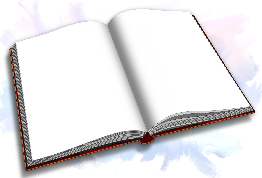 Странички психологаКак наиболее продуктивно использовать последнее «вольное» лето ребенка перед школой?Последнее «вольное» лето дошкольников приносит родителям много тревог, связанных с предстоящим поступлением детей в первый класс. Иногда эти тревоги чрезмерно возрастают, делая воспитательные усилия взрослых судорожно-хаотическими. Лето — достаточно долгий срок, однако не стремитесь выполнить за него всю программу прогимназии или первого класса.Если вы сомневаетесь, что ребенок легко пойдет в школу, вспомните, что все мы — ученики в школе жизни. Ребенок не рождается первоклассником, готовность к школе — это комплекс способностей, поддающихся упражнению. Упражнения, задания, игры, выбранные вами для развития ребенка, легко и весело можно выполнять с мамой, папой, бабушкой, старшим братом — со всеми, кто располагает свободным временем и желанием заниматься. При подборе заданий обратите внимание на слабые места своего ребенка. Для уверенности в себе лучше, чтобы ребенок все-таки умел читать и немного писать, считать — если он опережает требования программы, то будет спокойнее себя чувствовать в школе.Вы можете дать волю своей фантазии и видоизменять задания, а можете точно придерживаться инструкции — в любом случае ваш ребенок растет и приближается к школе. Но помните, пожалуйста, несколько простых правил:•   Занятия с малышом должны быть обоюдно добровольными.•   Их длительность не должна превышать 35 минут.•   Не пытайтесь предлагать ребенку задания, если он утомлен.•   Постарайтесь, чтобы занятия имели регулярный характер — «мозговой штурм» при подготовке к школе не слишком эффективен. •   Полезно моделировать «школьную» ситуацию, приглашая нескольких детей, даже различного возраста, к участию в занятиях.•   Избегайте заниматься с ребенком, в ущерб игре, которая остается у дошкольника главной (ведущей) деятельностью.Если вы опасаетесь за успехи своего ребенка, советуем вам не сосредоточиваться на выработке конкретных навыков — не стоит «дрессировать» его на сложение и вычитание, чтение по слогам. Методические приемы обучения в начальной школе постоянно меняются, существует множество авторских программ, и ваши усилия могут пойти вразрез с ними, что только затруднит в дальнейшем обучение ребенка. Куда полезнее использовать общеразвивающие упражнения, укрепляющие восприятие, память, внимание, тонкую моторику рук.Странички психологаУчите ребенка обращать внимание на то, как звучат слова, — предлагайте ему внятно повторять слова, как русские, так и иностранные, знакомые и незнакомые («электрификация», «магистратура» и т. д.). Разучивайте с ним стихи, скороговорки и сочиняйте сказки. Просите повторять наизусть услышанный текст и пересказывать его своими словами. Вспомните коллективные игры типа «Барыня прислала сто рублей», «Я садовником родился...» — они развивают произвольность действий, сосредоточенность, обогащают речевой запас детей.Очень полезно запоминать различные предметы, их количество и взаиморасположение; обращайте внимание ребенка на детали пейзажа и окружающей обстановки. Не забывайте почаще просить его сравнивать различные предметы и явления — что в них общего и чем они отличаются. Предложите ребенку запомнить последовательность цифр (например, номера телефонов). Хорошо способствуют развитию концентрации внимания игры-лабиринты, в которых нужно «проследить» дорожку персонажа, а также задание на сравнение двух почти одинаковых рисунков. Не пренебрегайте занятиями, развивающими и укрепляющими мелкие движения рук: лепка, рисование, аппликация, игры с конструкторами типа «Лего» — все это создает предпосылки для формирования хорошего почерка и способствует развитию мышления ребенка. Используйте подручные средства — можно предложить отделить горох от кукурузы или бобов, рассортировать пуговицы, разложить спички. Если ребенок не имеет ничего против прополки грядок или приготовления домашнего теста, имейте в виду, что и эти полезные бытовые занятия также служат упражнению внимания, моторики, восприятия.И, каковы бы ни были объективные успехи вашего ребенка, старайтесь создавать здоровый настрой перед школой, при котором он бы стремился к знаниям, не боялся плохих отметок и был уверен в том, что, отличник или двоечник, он все равно для вас самый любимый!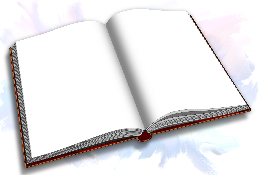 Странички психолога